ПОЯСНЮВАЛЬНА ЗАПИСКА№ ПЗН-54598 від 18.05.2023до проєкту рішення Київської міської ради: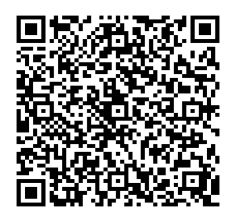 Про надання дозволу на проведення експертної грошової оцінки земельної ділянки, що підлягає продажуЮридична особа:*за даними Єдиного державного реєстру юридичних осіб, фізичних осіб- підприємців та громадських формуваньВідомості про земельну ділянку (кадастровий № 8000000000:66:000:0007).3. Мета прийняття рішення.Метою прийняття рішення є забезпечення реалізації встановленого Земельним кодексом України права фізичних та юридичних осіб на придбання земельних ділянок у власність.4. Особливі характеристики ділянки.5. Стан нормативно-правової бази у даній сфері правового регулювання.У сфері нормативно-правового регулювання даного питання діє частина третя статті 
128 Земельного кодексу України.Проект рішення не містить інформацію з обмеженим доступом у розумінні статті 6 Закону України «Про доступ до публічної інформації».Проєкт рішення не стосується прав і соціальної захищеності осіб з інвалідністю та не матиме впливу на життєдіяльність цієї категорії.6. Фінансово-економічне обґрунтування.Прийняття рішення дозволить забезпечити надходження коштів до бюджету за рахунок сплати авансового внеску в рахунок ціни продажу земельної ділянки (20% від нормативної грошової оцінки) у сумі 4 985 374,60 грн (чотири мільйони дев’ятсот вісімсот п’ять тисяч триста сімдесят чотири гривні 60 копійок).7. Прогноз соціально-економічних та інших наслідків прийняття рішення.Прийняття такого рішення є підставою для визначення ціни земельної ділянки для подальшого її продажу зацікавленим особам.Доповідач: директор Департаменту земельних ресурсів Валентина ПЕЛИХ. Назва	ТОВАРИСТВО З ОБМЕЖЕНОЮ ВІДПОВІДАЛЬНІСТЮ «ВІМЕН» Перелік засновників (учасників) юридичної особи*БУМАГІН МИХАЙЛО МИХАЙЛОВИЧАдреса засновника: 02139, м. Київ, Дніпровський район, вул. Вільде Едуарда, буд. 8, кв. 83 Кінцевий бенефіціарний   власник (контролер)*БУМАГІН МИХАЙЛО МИХАЙЛОВИЧАдреса засновника: 02139, м. Київ, Дніпровський район, вул. Вільде Едуарда, буд. 8, кв. 83Реєстраційний номер:від 05.05.2023 № 301141568, доручення від 08.05.2023 № 08/13757 Місце розташування   (адреса)м. Київ, р-н Дніпровський, вул. Райдужна, 25б  Площа0,4506 га Вид та термін користуванняправо в процесі оформлення  Код виду цільового призначення  згідно з   данними ДЗК03.10 для будівництва та обслуговування адміністративних будинків, офісних будівелькомпаній, які займаються підприємницькою діяльністю, пов'язаною з отриманням прибутку Категорія земельземлі житлової та громадської забудови Нормативна грошова оцінка земельної ділянки24 926 872,98 грн (витяг із технічної документації з нормативної грошової оцінки земельних ділянок від 18.05.2023 № НВ-9920545472023) Наявність будівель і   споруд на ділянці:На земельній ділянці розташована будівля, нежитловий будинок – металевий павільйон (літ. А) загальною площею 1149,4 кв.м., яка є власністю ТОВАРИСТВА З ОБМЕЖЕНОЮ ВІДПОВІДАЛЬНІСТЮ «ВІМЕН» (право власності зареєстровано у Державному реєстрі речових прав на нерухоме майно 05.10.2021, номер відомостей про речове право 44326710, реєстраційний номер об’єкта нерухомого майна 27789780000, інформація з Державного реєстру речових прав на нерухоме майно та Реєстру прав власності на нерухоме майно, Державного реєстру Іпотек, Єдиного реєстру заборон відчуження об’єктів нерухомого майна щодо об’єкта нерухомого майна від 18.05.2023 
№ 332683338). Наявність ДПТ:Детальний план території в межах бульвару Перова, вулиць Сулеймана Стальського, Петра Вершигори, проспекту Генерала Ватутіна у Дніпровському районі м. Києва 
(далі – ДПТ), затверджений рішенням Київської міської ради від 28.11.2017 № 679/368. Відповідно до проектних рішень ДПТ на земельній ділянці передбачено розміщення закладу громадського призначення (лист Департаменту містобудування та архітектури виконавчого органу Київської міської ради (Київської міської державної адміністрації) від 17.05.2023 № 055-3529). Функціональне   призначення:Земельна ділянка за функціональним призначенням відповідно до ДПТ належить до території громадських будівель і споруд. Листом від 17.05.2023 № 055-3529 Департамент містобудування та архітектури виконавчого органу Київської міської ради (Київської міської державної адміністрації)) повідомив про відповідність місця розташування та цільового призначення земельної ділянки містобудівній документації за функціональним призначенням. Правовий режим:Земельна ділянка належить до земель комунальної власності територіальної громади міста Києва (право власності зареєстровано у Державному реєстрі речових прав на нерухоме майно 25.09.2015, номер відомостей про речове право 11406702, реєстраційний номер об’єкта нерухомого майна 738562580000, інформація з Державного реєстру речових прав на нерухоме майно та Реєстру прав власності на нерухоме майно, Державного реєстру Іпотек, Єдиного реєстру заборон відчуження об’єктів нерухомого майна щодо об’єкта нерухомого майна від 18.05.2023 
№ 332683338). Інші особливості:На підставі рішення Київської міської ради від 07.07.2005 
№ 524/3100 та договору оренди земельної ділянки 
від 30.03.2006 № 66-6-00332 земельна ділянка передавалась в короткострокову оренду на 3 роки товариству з обмеженою відповідальністю «РАВІС» (термін дії договору оренди закінчився 30.03.2009). Земельна ділянка розташована поза межами червоних ліній.Зважаючи на положення статей 9, 122 Земельного кодексу України та пункту 34 частини першої статті 26 Закону України «Про місцеве самоврядування в Україні» (щодо обов’язковості розгляду питань землекористування на пленарних засіданнях) вказаний проєкт рішення направляється для подальшого розгляду Київською міською радою.Директор Департаменту земельних ресурсівВалентина ПЕЛИХ